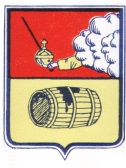 АДМИНИСТРАЦИЯ  ГОРОДСКОГО ПОСЕЛЕНИЯ "ВЕЛЬСКОЕ"ВЕЛЬСКОГО МУНИЦИПАЛЬНОГО РАЙОНА АРХАНГЕЛЬСКОЙ ОБЛАСТИПОСТАНОВЛЕНИЕ 27 февраля 2024 года    № 49г. Вельск О регистрации Устава территориального общественного самоуправления, осуществляющего деятельность на территориигородского поселения «Вельское»На основании статьи 27 Федерального закона «Об общих принципах организации местного самоуправления в Российской Федерации» № 131-ФЗ, статьи 11, 13 Устава городского поселения «Вельское» Вельского муниципального района Архангельской области, решения Совета депутатов МО «Вельское» от 07.06.2011 № 253 «О порядке организации и осуществления территориального общественного самоуправления в МО «Вельское», решения собрания (конференции) – учредителей общественного самоуправления в организационно правовой форме некоммерческих организаций муниципального образования «Вельское» от 01.10.2022 г.п о с т а н о в л я ю: 1.Зарегистрировать Устав территориального общественного самоуправления «ул. Дзержинского, дом 12», принятый на собрании граждан 30 января 2024 года.Сокращенное название - ТОС «ул. Дзержинского дом 12». 2. Контроль за исполнением постановления возложить на советника главы городского поселения «Вельское» по социальным вопросам, общественным связям и СМИ.  3.Настоящее постановление опубликовать на официальном сайте администрации городского поселения «Вельское» Вельского муниципального района Архангельской области и в газете «Наш Вельск».Глава городского поселения «Вельское»                                    А.В. ДьячковВельского муниципального районаАрхангельской области